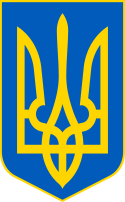 У К Р А Ї Н ААВАНГАРДІВСЬКА СЕЛИЩНА  РАДАОДЕСЬКОГО РАЙОНУ ОДЕСЬКОЇ ОБЛАСТІР І Ш Е Н Н ЯКеруючись ст.ст. 26, 33 Закону України «Про місцеве самоврядування в Україні», ст.ст. 6, 13, 15, 18, 23 Закону України «Про оцінку земель», ст.ст.12, 186, 201 Земельного кодексу України, ст.271 Податкового кодексу України, Постановою Кабінету Міністрів України від 3.11.2021 р. № 1147 «Про затвердження Методики нормативної грошової оцінки земельних ділянок», розглянувши технічну документацію з нормативної грошової оцінки земельних ділянок Авангардівської селищної територіальної громади Одеського району Одеської області (за межами населених пунктів), розроблену ТОВ «ТЕРРА КОМ» в установленому порядку, враховуючи пропозиції Постійної комісії селищної ради з питань земельних відносин, природокористування, охорони пам’яток, історичного середовища та екологічної політики, Авангардівська селищна рада вирішила:1. Затвердити «Технічну документацію з нормативної грошової оцінки земельних ділянок Авангардівської селищної територіальної громади Одеського району Одеської області (за межами населених пунктів)».2. Нормативна грошова оцінка земель за межами населених пунктів Авангардівської селищної територіальної громади підлягає щорічній індексації відповідно до вимог діючого законодавства.3. Контроль за виконанням даного рішення покласти на Постійну комісію селищної ради з питань земельних відносин, природокористування, охорони пам’яток, історичного середовища та екологічної політики.Селищний голова                                                               Сергій ХРУСТОВСЬКИЙ№ 2064 -VІІІвід 23.06.2023 р.Про затвердження технічної документації з нормативної грошової оцінки земель за межами населених пунктів Авангардівської селищної територіальної громади